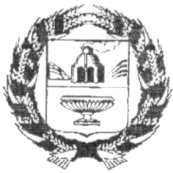 ЗАРИНСКИЙ  РАЙОННЫЙ  СОВЕТ  НАРОДНЫХ  ДЕПУТАТОВАЛТАЙСКОГО КРАЯ                                              Р Е Ш Е Н И Е                              25.09.2018                                                                                                                № 95 г.Заринск	Руководствуясь Решением Собрания депутатов Яновского сельсовета от 26.07.2018 № 43, ст. 26, Устава муниципального образования Заринский район Алтайского края, Заринский районный Совет народных депутатов РЕШИЛ:1. Принять в собственность муниципального образования Заринский район Алтайского края трактор МТЗ-82 «Беларусь», год выпуска 1989 , № рамы 290256, № двигателя 100888, цвет синий, колесный и погрузчик ПКУ-0,8 из собственности Яновского сельсовета Заринского района Алтайского края с включением в казну района и передачи его в собственность муниципального образования Зыряновский сельсовет.	2.Принять в собственность муниципального образования Заринский район Алтайского края специальный автомобиль УАЗ-396254год выпуска 2008, идентификационный номер  (VIN) ХТТ39625490460761, номер двигателя 42130Е*80904687, цвет кузова белая ночь, мощность двигателя 107 л.с. из собственности Яновского сельсовета Заринского района Алтайского края с включением в казну района и передачи его в собственность муниципального образования Хмелевский  сельсовет.3. Настоящее решение опубликовать в районной газете «Знамя Ильича» или обнародовать на официальном сайте Администрации Заринского района.4 .Настоящее решение вступает в силу со дня его официального опубликования  в районной газете «Знамя Ильича» или обнародования на официальном сайте Администрации Заринского района.Председатель районного Совета народных депутатов                                                           А.В.Бракоренко  О принятии в собственность муниципального образования Заринский район техники с включением в казну района и передачи её в собственность муниципальным образованиям Зыряновский  сельсовет, Хмелевский сельсовет